Как  вызвать интерес у ребенка 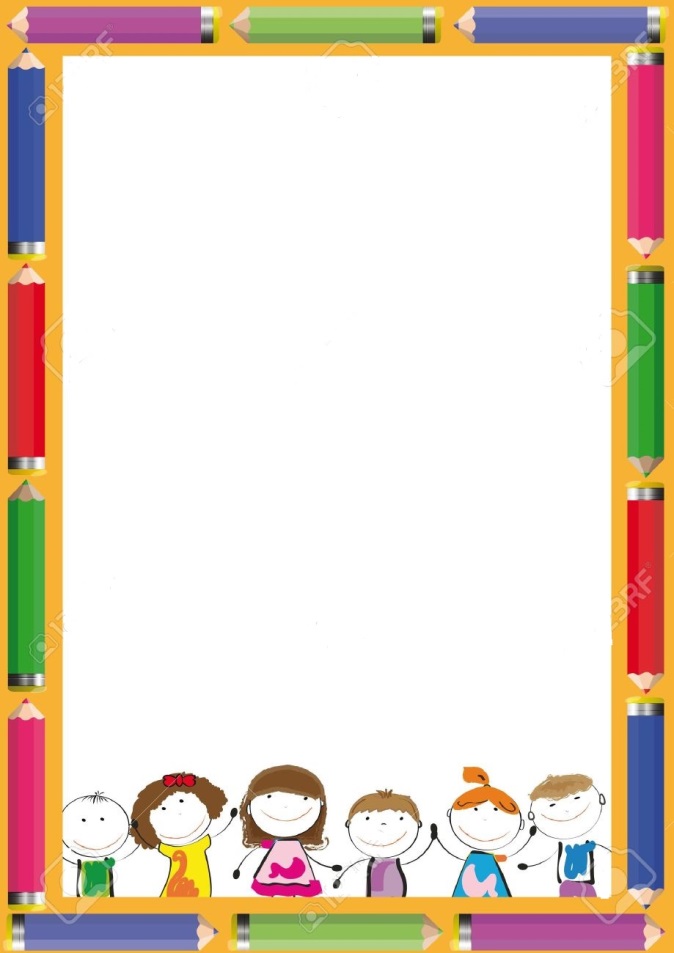 к заданиям по подготовки руки к письму и удержать его?Создавайте мотивацию! Расскажите ребенку для чего нужно выполнять эти задания. Если ребенок не проявляет интереса к заданиям - значит ему рано, ведь у каждого индивидуальный темп развития. Можно предложить эти задания позже - через месяц и позже.Наберитесь терпения! Не критикуйте личность ребенка, а тактично указывайте на ошибки!Вызывайте положительные эмоции у ребенка. Эмоциональная поддержка очень важна. Употребляйте слова и фразы, несущие оптимистическую окраску, например: "Умничка", "Вот, здорово! ", " Я тебе немного помогу! ","Как интересно! ",  "Какой (какая) ты у меня молодец! ".Не допускайте переутомление. Начинать нужно с выполнения простых заданий и постепенно повышать их сложность, увеличивая время занятия с 5 до 20 минут. Помните, время занятия не должно превышать 20 минут! Через 10 минут с начало занятия  провести физминутку.